Dear Parents and Students,I look forward to seeing most of you at tomorrow’s first penance workshop. We will begin with the 9am Mass in the church. After Mass, Mr. Camille will meet with the parents in the parish hall while Father Zeigler talks with the students in the church. I will then bring the students to the classroom for a snack and an activity. The Religious Education Office will be providing the snack so there is no need to send one. The dress for tomorrow’s workshop is casual. This workshop is required for all students receiving the sacrament of Penance and at least one parent. Prior to the workshop, the Religious Education Office is asking all parents attending the workshop to view the following video from FORMED and come to the meeting with questions and to ready discuss. The video is in the section titled "Parents of First Communicants". https://saintpatrickparishva.formed.org Please let me know if you have any trouble opening the video. Just as a reminder, First Penance will be on March 19th. We did not get Flat Stanley in the mail this week. He is eager to get traveling though! We will finish-up early next week and send him on his way!Wednesday is a dollar denim day. Students may pay a $1 to dress out of uniform. Thursday we will have a class Valentine’s Day party! If your child is bringing in Valentines, please make sure they have one for each student in the class – we have 21 students.  Have a wonderful weekend! -Mrs. Klinge          What are we learning?                          Religion: Steps to a Good Confession Language Arts: Vowel Diphthongs /oi/ and /oy/; Pronouns; Adjectives; Writing Letters; Cause and Effect; Inferences Math: Expanded Form; Money; Subtracting 2 digit numbers; Subtracting by 5Social Studies: Mapping (continued)Upcoming Dates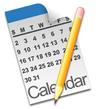 2/9 – First Penance workshop 9am –noon2/13 – $1 denim dress day 2/14 – Class Valentine’s Day Party 2/15 – School Mass 9am – Join us!  - Parents Night Out 6-9pm (pre-registration required)Spelling wordsSpelling words can be found on SpellingCity.com under List #17 – How I Spent My Summer Vacation OR on the Homework page of our class website (mrsklinge.weebly.com)